Приложение 4 к письмуОтделения Ставрополь1. Карточки по киберграмотности для размещения на сайте 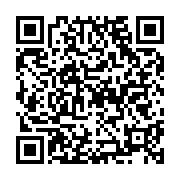 Ссылка:    https://disk.yandex.ru/d/cLFmtQvzSIiMfw/%D0%9B%D0%B8%D1%81%D1%82%D0%BE%D0%B2%D0%BA%D0%B8_%D0%9F%D0%BB%D0%B0%D0%BA%D0%B0%D1%82%D1%8B                                                                     QR- код:2. Видеоролики по киберграмотности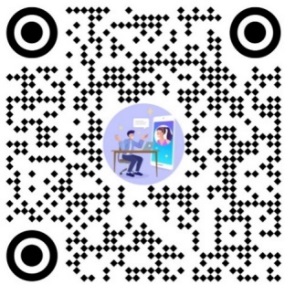 Ссылка:https://disk.yandex.ru/d/3jRM483_H1ALfg                                                                      QR- код:3. Аудиоролики по киберграмотности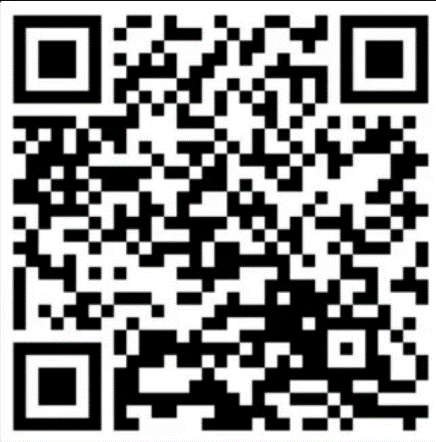 Ссылка: https://fincult.info/                                                                       QR- код: